Greater Upper Marlboro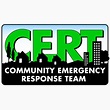 Meeting AgendaSaturday, April 8, 2017 @ 9:00 a.m.Call to Order Moment of Silence – For all First RespondersRoll Call (board members) Acknowledgement of members/visitors  Old Business Reading of February 11, 2017 and March 11, 2017 minutes for membership approval. Amelia Harris has been working on our Disaster Preparedness pamphlet.  A draft copy was provided to members for their review and candid comments.    Design for CERT patch approved and is being manufactured. Kelly green 10’ x 10’ canopy – Received Past EventMichael Weekley, Evelyn Rhodes and Shelia Wilson graduated from Basic CERT Class - April 1st & 2nd.Wanda Leonard and Alonzo Joy taught a second Basic CERT Class on April 1st & 2nd for the City of Mount Rainier.    New Business May 7, 2017 – 1st year anniversary Promotional giveaways – Need a lead volunteer to coordinate for eventsOpen volunteer positions Emergency “call out” ExPlan – Call Tree ExerciseDo1Thing – April’s focus is Food – Having an emergency food supply that will meet the needs of your household for three days without help.   Upcoming Events and Training  First Aid/CPR Course – Anne Arundel County Fire Training Academy ($31.) Saturday, April 15, 2017, 7:30 a.m. – 5:30 p.m.  See your email for further information and registration.CERTCON (CERT Conference) - Prince George’s County during the 3rd or 4th weekend in Sept. 2017.September 23, 2017 (8:00 a.m. – 12:00 p.m.,) - “Walk for Alzheimer” event - Town of Upper Marlboro.  Rock Quarry Exercise will be held on September 23rd between 8:00 a.m. - 4:00 p.m. in Lothian, Md.   TrainingAlonzo Joy will provide a brief training on ICS (Incident Command System). Closing Remarks and Comments from Board & Members Our next scheduled meetings:  May 13, 2017 and June 10, 2017 